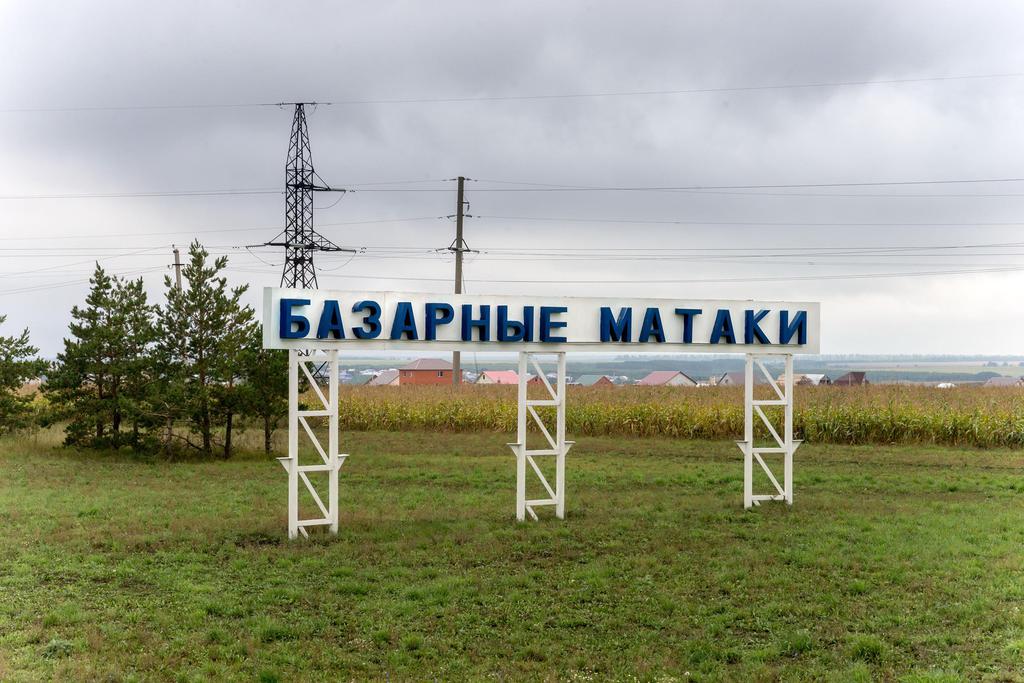 Журнал «Всё о космосе»Примут ли Базарные Матаки космических туристов? 19:37 13/02/2019 232Перспектива превратиться в Нью-Васюки, где великий комбинатор Бендер собирался устроить межпланетный шахматный конгресс, внезапно замаячила перед скромным татарстанским райцентром Базáрные Матáки (тат. Базарлы Матак).В минувшие выходные федеральные СМИ сообщили, что компания «Космокурс», год назад получившая от Роскосмоса лицензию на осуществление космической деятельности, собирается построить в Алькеевском районе Татарстана (или в Нижегородской области, если с тамошними властями удастся договориться раньше) частный космодром.«Вечерняя Казань» поинтересовалась у экспертов, насколько реальна такая перспектива и что она сулит.Если кто не в курсе, Алькеевский район находится на юге Татарстана и граничит с Ульяновской областью. Его площадь — 1 726,7 кв. км, что в четыре раза больше территории Казани, население — 19,3 тыс. человек. По доле сельского хозяйства в экономике район является в республике самым аграрным, а по количеству автодорог – самым малоасфальтированным. В общем, глушь… И вдруг — такая новость!– По-моему, это фантастика какая-то, фейк, – отреагировал на информацию о возможном строительстве частного космодрома в Алькеевском районе президент КНИТУ-КАИ Юрий Гортышов. – Мало того, что космодром сам по себе дорогущая штука, так ведь и каждый запуск космических аппаратов — чрезвычайно дорогое удовольствие. Пока мне с трудом во все это верится.Верь не верь, но если частный инвестор действительно готов вложить в проект 200 млн долларов, 40 млн из которых пойдет непосредственно на строительство космодрома, почему бы и нет? Тем более что с каждого туриста, который решится на освоение космического пространства, предполагается брать от 200 до 250 тыс. долларов за 15-минутный полет.Однако, как выяснила «Вечерняя Казань», сами алькеевцы от такой буквально космической перспективы не в восторге — переживают за экологию и за то, что рокот космодрома, с которого богатеи станут взмывать в небо, будет мешать им спать.Попытка выяснить у районных властей, что они думают по поводу создания новых рабочих мест, развития инфраструктуры и пр., успехом не увенчалась.– Пока у меня нет для вас никакой информации, ничего сказать не могу, – лаконично ответил на все вопросы корреспондента «ВК» руководитель аппарата Совета Алькеевского муниципального района Радик Файзрахманов.А вот депутат Госсовета РТ от «Единой России» Татьяна Воропаева, за которой в том числе закреплен Алькеевский район, отнеслась к новости о возможной грандиозной стройке позитивно.– Частный космодром в Татарстане — это было бы интересно и помогло бы решить проблему дорог в Алькеевском районе, – считает Воропаева. – Мы были на сходах и знаем, что людей очень волнуют дороги. А для строительства космодрома они однозначно понадобятся. Депутат Госсовета РТ, руководитель ОАО «Алексеевскдорстрой» Фоат Валиев, который сам родом из Алькеевского района, с этой задачей справится. А если кто-то переживает о том, что космодром все отравит, то это только потому, что эту новость на людей вылили как ушат холодной воды. А если им все правильно объяснить… Чем может быть опасен для экологии космодром? Это ведь не завод, который производит какую-то вредную продукцию. Просто все надо делать качественно и безопасно.Руководителю Центра аэрокосмического образования при 35-й казанской школе Игорю Григорьеву (на создание такого центра его шесть лет назад благословили лично тогдашние глава Роскосмоса Олег Остапенко и начальник Центра подготовки космонавтов Сергей Крикалев) новость о возможном строительстве космодрома в Татарстане не показалась фантастической.– Во-первых, не каждый космический турист согласится ехать к месту старта в Казахстан или на Дальний Восток. А Татарстан находится недалеко от Москвы. Алькеевский район – местность малонаселенная, что опять же плюс. Во-вторых, они ведь не «Протон» собираются там запускать. Это будет довольно небольшая ракета, которая не выходит на орбиту Земли, а вертикально стартует и вертикально садится. Подняться на высоту 200 километров, потом опуститься и разогнаться до орбитальной скорости – это совершенно разные вещи. Вообще 100 км – это уже зона космоса, то есть человек, поднявшийся выше, уже может считаться космонавтом.Знаете, есть такой известный блогер по космонавтике Виталий Егоров, выступающий под ником Зеленый Кот. Так вот он в свое время весьма скептично оценивал перспективы развития компании «Космокурс», за которой стоят серьезные люди, которые себя не афишируют. А сейчас он говорит о них так: «У них не может не получиться».В свою очередь мастер спорта международного класса по ракето-модельному спорту из Нижнекамска Александр Россиев, в течение 35 лет воспитывавший в качестве тренера юных Циолковских и Королевых, отреагировал на новость о возможном строительстве коммерческого космодрома болезненно, поскольку у него есть сейчас проблема поважнее.– С кондачка такие вещи не делаются. Но меня сейчас поражает другое. В то время как мы строим планы по отправке космонавтов на Луну и говорим о необходимости развития авиации и ракето-модельного спорта, я вынужден закрыть свой кружок ракетно-космического моделирования, который вел в течение 35 лет. Вчера я сдал администрации нижнекамского Дворца творчества детей и молодежи фрезерный станок, токарный и другое оборудование, которое мы получили лет восемь назад, выиграв грант в 1 млн рублей. В моем кружке были воспитаны члены сборной России, которые участвовали в международных соревнованиях, в том числе на Байконуре, где график всегда старались составить так, чтобы дети могли своими глазами увидеть запуск очередного космического корабля.Лет десять назад поездка на Байконур с командой из пяти человек обходилась примерно в 20 тысяч рублей. Тогда же мои ребята стали в Испании чемпионами мира по ракето-моделизму в классе S8 «Радиоуправляемые ракетопланы». Но практически сразу после этого нас посадили на голодный паек: бюджетное финансирование прекратилось, а вместе с ним и поездки не только за рубеж, но и внутри страны. У ребят не стало достаточного стимула. У нас полно готовых моделей, дети меня спрашивают, когда поедем на соревнования, а что я им отвечу?В результате, по словам Россиева, если в декабре у него в кружке занимались 20 мальчишек, то после Нового года пришли лишь трое. В итоге руководство Дворца творчества детей и молодежи сочло дальнейшую работу кружка нецелесообразной.Евгений Аксенов